Culinary Arts II	Course No. 16055	Credit: 0.5Pathways and CIP Codes: Restaurant and Event Management (12.0504)Course Description: Technical Level: Culinary Arts II builds upon 16053 Culinary Arts I course by expanding student knowledge, skills, and practices. Whereas Culinary Arts I focused on beginning culinary skill development, Culinary Arts II expands those skills and adds topics such as nutrition and food service management.Directions: The following competencies are required for full approval of this course. Check the appropriate number to indicate the level of competency reached for learner evaluation.RATING SCALE:4.	Exemplary Achievement: Student possesses outstanding knowledge, skills or professional attitude.3.	Proficient Achievement: Student demonstrates good knowledge, skills or professional attitude. Requires limited supervision.2.	Limited Achievement: Student demonstrates fragmented knowledge, skills or professional attitude. Requires close supervision.1.	Inadequate Achievement: Student lacks knowledge, skills or professional attitude.0.	No Instruction/Training: Student has not received instruction or training in this area.Benchmark 1: CompetenciesBenchmark 2: CompetenciesBenchmark 3: CompetenciesBenchmark 4:	 Competencies*SDS previously known as MSDSI certify that the student has received training in the areas indicated.Instructor Signature: 	For more information, contact:CTE Pathways Help Desk(785) 296-4908pathwayshelpdesk@ksde.org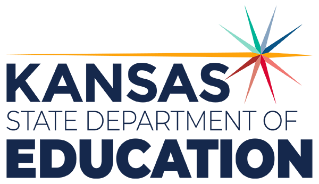 900 S.W. Jackson Street, Suite 102Topeka, Kansas 66612-1212https://www.ksde.orgThe Kansas State Department of Education does not discriminate on the basis of race, color, national origin, sex, disability or age in its programs and activities and provides equal access to any group officially affiliated with the Boy Scouts of America and other designated youth groups. The following person has been designated to handle inquiries regarding the nondiscrimination policies:	KSDE General Counsel, Office of General Counsel, KSDE, Landon State Office Building, 900 S.W. Jackson, Suite 102, Topeka, KS 66612, (785) 296-3201. Student name: Graduation Date:#DESCRIPTIONRATING1.1Demonstrate an understanding of the importance of food safety and sanitation. To include: how foods become unsafe, good personal hygiene, proper use of gloves, controlling time and temperature, preventing cross contamination, cleaning and sanitizing, shipping and receiving, and how to safely prepare food for others.1.2Identify and understand sources, symptoms and prevention measures for all other prevalent foodborne illnesses (reference SERV Safe and Kansas State Health requirements).1.3Identify and demonstrate ways to prevent allergen free food from being exposed to food allergens during preparation and service process (e.g. Proper allergen labeling, direct vs indirect contact).1.4Demonstrate processes and procedures for the following: First-in-First-Out (FIFO), Hazard Analysis Critical Control Point (HACCP), Food/Acidity/Time/Temperature/Oxygen/Moisture (F.A.T.T.O.M.), Time & Temperature Control for Safety (T.C.S.).1.5Practice preventative measures to minimize the risk of cross-contamination with food and food contact surfaces (e.g. using clean and sanitized equipment for each food product, color-coded equipment if implemented, when to change gloves and wash hands, etc.).1.6Use the Occupational Safety and Health Administration (OSHA) Right to Know Law and Materials Safety Data Sheets (SDS) and explain their requirements in safe handling and storage of hazardous materials.1.7Review emergency and first-aid procedures and bloodborne pathogens applicable to the workplace.#DESCRIPTIONRATING2.1Apply principles of purchasing, receiving, and storing in food service operations (e.g. flow of food).2.2Practice inventory procedures including first in/first out concept, date marking, and specific record keeping.2.3Practice customer service and interaction to meet or exceed customer expectations, address customer complaints, and establish and maintain positive social media presence.2.4Demonstrate time management principles to achieve food production goals.2.5Analyze contemporary and traditional service styles identifying the variances in staff structure and responsibilities for each.2.6Demonstrate back and front of the house management roles in the industry.2.7Assess and analyze the types of cost incurred and how to effectively manage and control these costs (food costs, beverage costs, labor costs, & overhead costs).2.8Calculate yield percentages, shrinkage, and portion cost.2.9Discuss principles of inventory management, labor cost and control techniques, production planning and control, sustainability, and facilities management to planning and front and back of the house operations.#DESCRIPTIONRATING3.1Demonstrate knowledge of nutritional guidelines.3.2List food groups and recommended servings in USDA Food Guidelines.3.3Discuss dietary guidelines and recommended dietary allowances.3.4Interpret food labels in terms of the portion size, ingredients and nutritional value.3.5Describe functions of nutrients from food sources.3.6Discuss various diets (i.e. food allergies, alternative dieting, vegetarian, vegan, gluten free etc.).#DESCRIPTIONRATING4.1Demonstrate appropriate communication skills (verbal, listening, writing) to communicate clearly workplace objectives.4.2Practice appropriate social skills, manners and kitchen etiquette, including use of social media.4.3Demonstrate the use of soft skills, leadership and teamwork skills in collaborating with others to accomplish lab goals and objectives.4.4Solve problems using creativity, innovation and critical thinking skills independently and in teams.4.5Apply the use of industry technology (ordering, POS, inventory, FOH/BOH Management, Scheduling, Marketing).4.6Develop and manage work plans to meet budget guidelines.4.7Know and understand the importance of professional ethics in culinary/food related applications.4.8Investigate the areas of legal liability within the hospitality industry (foodborne illness, physical injury, licensing issues, etc.).4.9Demonstrate employability skills in the lab (e.g. timeliness, responsibility, work ethic, cooperation) according to industry standards.4.10Review and enhance an electronic career portfolio to document knowledge, skills and experiences, and individual plan of study.4.11Explore continuing education and employment opportunities for culinary pathways.